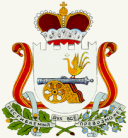 АДМИНИСТРАЦИЯ   ИГОРЕВСКОГО  СЕЛЬСКОГО  ПОСЕЛЕНИЯ                                   ХОЛМ-ЖИРКОВСКОГО РАЙОНА СМОЛЕНСКОЙ ОБЛАСТИ П О С Т А Н О В Л Е Н И Еот 13.12.2023 г.                                 №86О внесении изменений в постановление Администрации Игоревского сельского поселения Холм-Жирковского района Смоленской области от 02.12.2022г. №86 «Об утверждении мест, на которые запрещено возвращать животных без владельцев, и перечня лиц, уполномоченных на принятие решений о возврате животных без владельцев на прежние места обитания на территории Игоревского сельского поселения Холм-Жирковского района Смоленской  области»В соответствии с Федеральным законом от 06.10.2003 № 131-ФЗ «Об общих принципах организации местного самоуправления в Российской Федерации», частью 6.1 статьи 18 Федерального закона от 27.12.2018 № 498-ФЗ «Об ответственном обращении с животными и о внесении изменений в отдельные законодательные акты Российской Федерации», руководствуясь Уставом Игоревского сельского поселения Холм-Жирковского района Смоленской  области, Администрация Игоревского сельского поселения Холм-Жирковского района Смоленской  области ПОСТАНОВЛЯЕТ:Внести изменения в постановление Администрации Игоревского сельского поселения Холм-Жирковского района Смоленской области от 02.12.2022г. №86 «Об утверждении мест, на которые запрещено возвращать животных без владельцев, и перечня лиц, уполномоченных на принятие решений о возврате животных без владельцев на прежние места обитания на территории Игоревского сельского поселения Холм-Жирковского района Смоленской  области», изложив Приложение №1 и Приложение №2 в новой редакции.Обеспечить размещение настоящего постановления на официальном сайте Игоревского сельского поселения Холм-Жирковского района Смоленской  области в сети Интернет.Контроль исполнения настоящего постановления оставляю за собой. Постановление вступает в силу с момента его подписания.Глава муниципального образованияИгоревского сельского поселенияХолм-Жирковского районаСмоленской области                                                                   Н.М.АнисимоваПриложение № 1к постановлению Администрации Игоревского сельского поселенияХолм-Жирковского района Смоленской области от 02.12.2022г. №68(в редакции от 13.12.2023г. №86)ПЕРЕЧЕНЬ МЕСТ,НА КОТОРЫЕ ЗАПРЕЩАЕТСЯ ВОЗВРАЩАТЬЖИВОТНЫХ БЕЗ ВЛАДЕЛЬЦЕВ НА ТЕРРИТОРИИ ИГОРЕВСКОГО СЕЛЬСКОГО ПОСЕЛЕНИЯ ХОЛМ-ЖИРКОВСКОГО РАЙОНА СМОЛЕНСКОЙ ОБЛАСТИ1. Детские игровые и спортивные площадки, спортивные площадки для занятий активными видами спорта, площадки, предназначенные для спортивных игр на открытом воздухе.2. Общественные территории (территории парков, скверов, места массового отдыха, береговые полосы водных объектов общего пользования).3. Территории образовательных организаций и организаций здравоохранения, территории, прилегающие к указанным организациям.4. Территории, прилегающие к объектам культуры и искусства.5. Территории, прилегающие к организациям общественного питания, объектам торговли, места размещения нестационарных торговых объектов.6. Территории, предназначенные для выпаса и прогона сельскохозяйственных животных и птицы.7. Места, предназначенные для выгула домашних животных.8. Территории, прилегающие к многоквартирным домам, с расположенными на них элементами благоустройства.9. Кладбища и мемориальные зоны.Приложение № 2к постановлению Администрации Игоревского сельского поселенияХолм-Жирковского района Смоленской области от 02.12.2022г. №68(в редакции от 13.12.2023г. №86)ПЕРЕЧЕНЬ ЛИЦ,УПОЛНОМОЧЕННЫХ НА ПРИНЯТИЕ РЕШЕНИЙ О ВОЗВРАТЕЖИВОТНЫХ БЕЗ ВЛАДЕЛЬЦЕВ НА ПРЕЖНИЕ МЕСТА ИХ ОБИТАНИЯ НА ТЕРРИТОРИИ ИГОРЕВСКОГО СЕЛЬСКОГО ПОСЕЛЕНИЯ ХОЛМ-ЖИРКОВСКОГО РАЙОНА СМОЛЕНСКОЙ ОБЛАСТИГлава муниципального образования Анисимова Наталья Михайловна.